PD  K A M E N J A K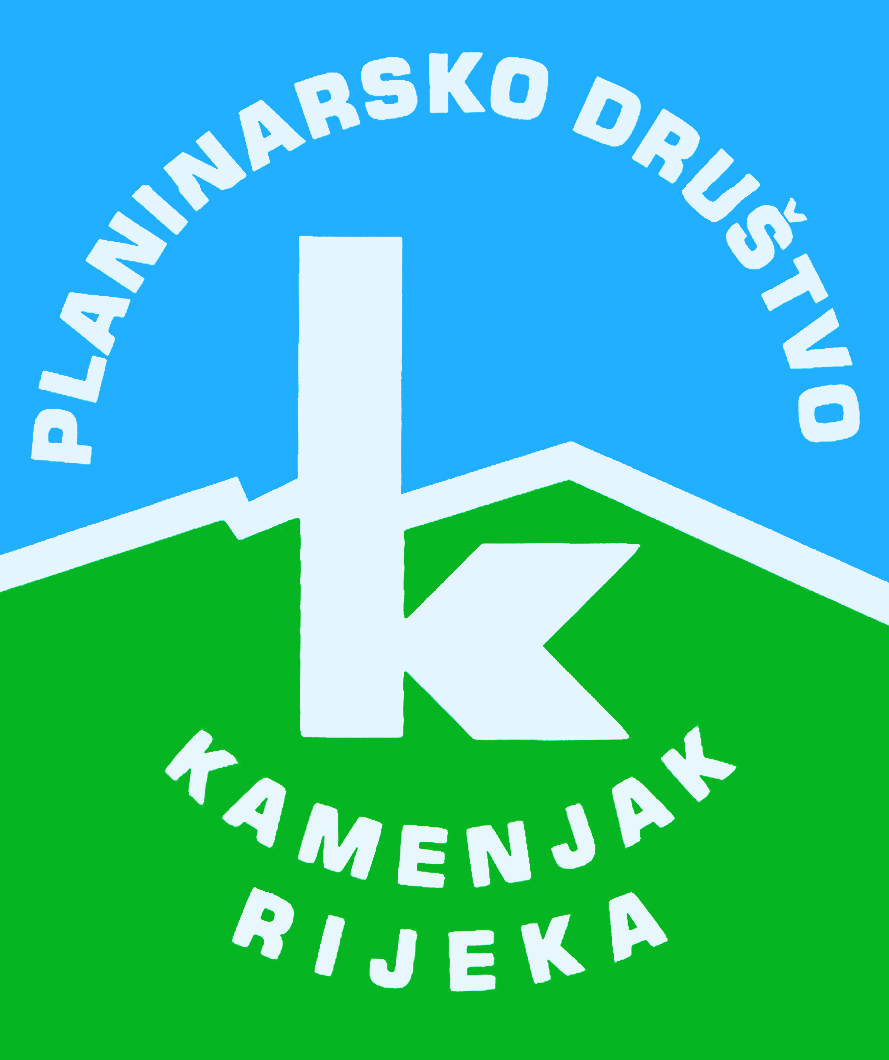 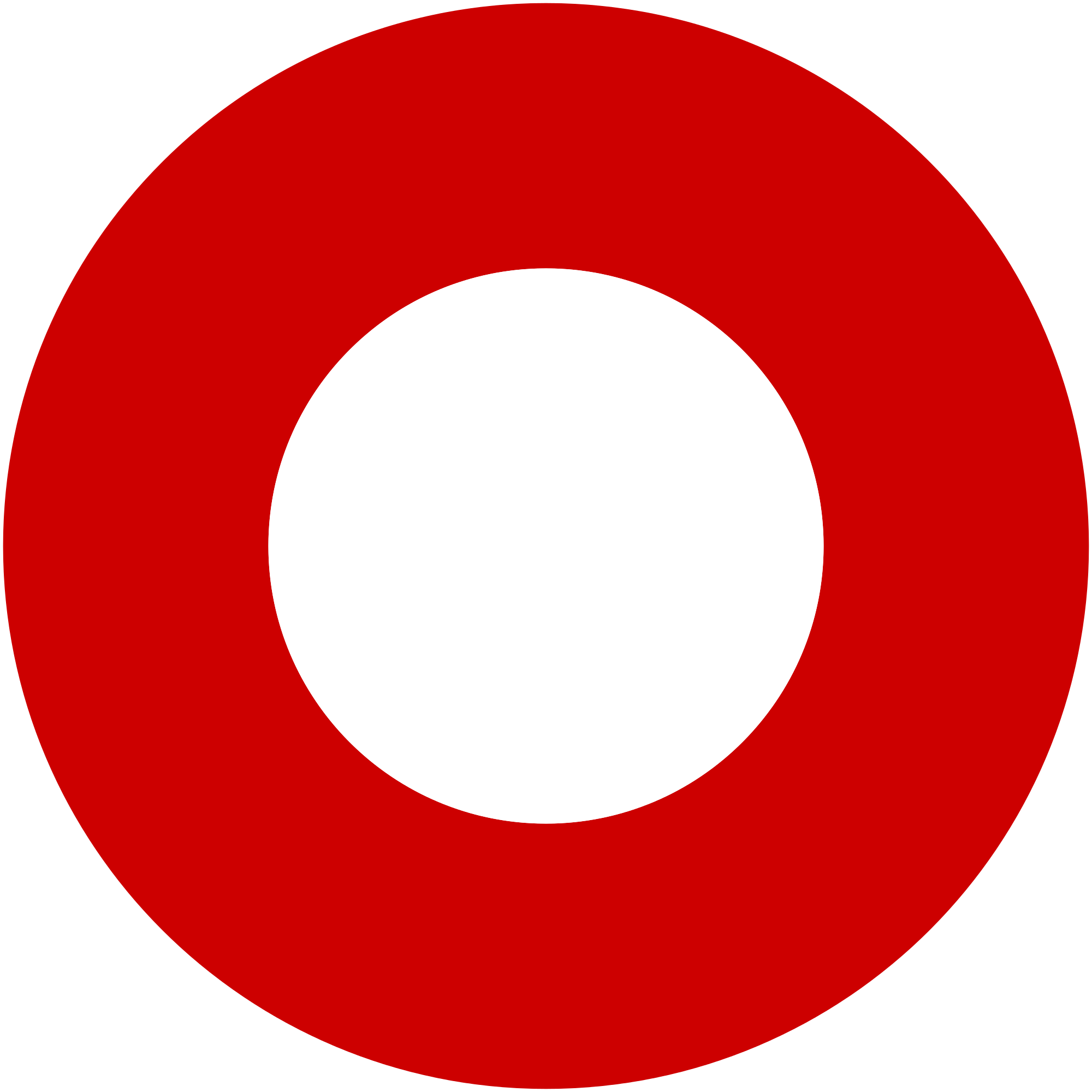 Korzo 40/I - RIJEKA tel: 051/331-212 Prijavom na izlet svaki član Društva potvrđuje da je upoznat sa zahtjevima izleta, da ispunjava zdravstvene, fizičke i tehničke uvjete za sigurno sudjelovanje na izletu, da ima uplaćenu članarinu HPS-a za tekuću godinu, te da pristupa izletu na vlastitu odgovornost. Sudionik je dužan tijekom izleta slušati upute vodiča. U slučaju loših vremenskih prilika ili drugih nepredviđenih okolnosti, vodič ima pravo promijeniti rutu ili otkazati izlet. Moslavačka gora i BilogoraMoslavačka gora i Bilogorasubota, 12.10.2019.subota, 12.10.2019.Polazak: parkiralište Delta u 6 satiPovratak: u kasnim večernjim satimaPrijevoz: osobna vozilaCijena: 220 knOpis: 
Subotnji jesenski izlet za zagrižene skupljače pečata. Oni koji žele mogu na ovome izletu skupiti pečate s dvije kontrolne točke Hrvatske planinarske obilaznice: Vis i Stankov vrh.

 

1. dio - Moslavačka gora

Vozit ćemo se autocestom do Popovače, a odatle lokalnom cestom do Gornje Jelenske gdje počinje hodački dio izleta. Staza nas vodi kroz šume i proplanke preko vrhova Vis i Humka do ruševina srednjovjekovnog dvorca Garićgrad gdje će nas čekati automobili. Staza nije pretjerano zahtjevna, onima koje zanima geologija bit će interesantno vidjeti naslage prapora i potoke koji teku preko škriljevca. Sa Visa se nudi pogled na Kutinu.

 

2. dio  - Bilogora

Automobilima ćemo nastaviti prema Koprivnici. Putem je moguće zaustavljanje u Velikom Grđevcu i kratki obilazak Kulturnog centra Mate Lovraka i razgledavanje mlina u kojem je snimljen film Družba Pere Kvržice te vlaka iz filma Vlak u snijegu. (To ovisi o veličini i sastavu grupe i vremenu koje nam bude trebalo za obilazak Moslavačke gore.) Stižemo u selo Jagnjedovec odakle nastavljamo automobilima do mjesta gdje počinje kratki „uspon“ na 308 m visoki Stankov vrh. Nakon kratkog zadržavanja slijedi povratak u Rijeku.

Napomena:
Uvjet za održavanje izleta je najmanje dva prijavljena automobila s uplaćenim prijevozom svih putnika. U protivnom izlet će se otkazati.  Hrana i piće iz ruksaka.Opis: 
Subotnji jesenski izlet za zagrižene skupljače pečata. Oni koji žele mogu na ovome izletu skupiti pečate s dvije kontrolne točke Hrvatske planinarske obilaznice: Vis i Stankov vrh.

 

1. dio - Moslavačka gora

Vozit ćemo se autocestom do Popovače, a odatle lokalnom cestom do Gornje Jelenske gdje počinje hodački dio izleta. Staza nas vodi kroz šume i proplanke preko vrhova Vis i Humka do ruševina srednjovjekovnog dvorca Garićgrad gdje će nas čekati automobili. Staza nije pretjerano zahtjevna, onima koje zanima geologija bit će interesantno vidjeti naslage prapora i potoke koji teku preko škriljevca. Sa Visa se nudi pogled na Kutinu.

 

2. dio  - Bilogora

Automobilima ćemo nastaviti prema Koprivnici. Putem je moguće zaustavljanje u Velikom Grđevcu i kratki obilazak Kulturnog centra Mate Lovraka i razgledavanje mlina u kojem je snimljen film Družba Pere Kvržice te vlaka iz filma Vlak u snijegu. (To ovisi o veličini i sastavu grupe i vremenu koje nam bude trebalo za obilazak Moslavačke gore.) Stižemo u selo Jagnjedovec odakle nastavljamo automobilima do mjesta gdje počinje kratki „uspon“ na 308 m visoki Stankov vrh. Nakon kratkog zadržavanja slijedi povratak u Rijeku.

Napomena:
Uvjet za održavanje izleta je najmanje dva prijavljena automobila s uplaćenim prijevozom svih putnika. U protivnom izlet će se otkazati.  Hrana i piće iz ruksaka.Težina staze: lagana staza (oko 6 sati hoda)Težina staze: lagana staza (oko 6 sati hoda)Oprema: Osnovna planinarska oprema.Oprema: Osnovna planinarska oprema.Vodič(i): Zdravko ScheiblVodič(i): Zdravko ScheiblPrijave i informacije: u tajništvu Društva do 11.10.2019.Prijave i informacije: u tajništvu Društva do 11.10.2019.